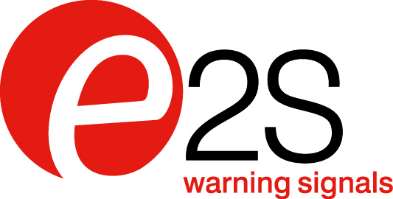 Informações para a ImprensaPara baixar imagem de qualidade para impressão 300 dpi, vá para http://www.parkfield.co.uk/e2s/d2xb1ld2-h-print.jpg 
Para baixar o texto em arquivo Word, vá para http://www.parkfield.co.uk/e2s/d2xb1ld2-h-br.docxPara ver todas as informações, acesse http://www.parkfield.co.uk/e2s/Exclusiva luz sinalizadora de alerta em LED de Classe I/II e Divisão 2 UL para sinalização do sistema público de incêndioPublicado em 11 de dezembro de 2017
A E2S Warning Signals é a maior fabricante independente mundial de sinalização de alertas sonoros e visuais para uso em sistemas de detecção de incêndio instalados em áreas comerciais, industriais e perigosas. Ao habilitar a extensão dos sistemas de detecção de incêndio para áreas perigosas, reforçando a segurança na vida da população, a E2S apresentou o exclusivo D2xB1LD2-H voltado a aplicações que exigem sinais compatíveis com as normas UL 1638 e UL 1971 para instalação de alarmes contra incêndio em modo público, como dispositivos de sinalização de emergência para deficientes auditivos. Também pode ser aplicado em sistemas de incêndio em modo privado e aplicações de sinalização geral. Trata-se de um recurso aprovado pelas normas UL e cULs para Classe I/II, Divisão 2 e Classe I, Zona 2/22 referente ao uso em atmosferas de gases e poeiras. A certificação para Zonas 2 e 22 pelas normas IECEx e ATEX indica sua adequação para instalação em qualquer lugar do mundo. O D2xB1LD2-H consiste em um sinalizador em LED automaticamente sincronizado para localizações perigosas supervisionadas compatível com a norma UL 1971, com uma efetiva saída líder do setor de 38,38 candela. Eletrônicos inovadores sincronizam automaticamente diversos sinalizadores no mesmo circuito, sem a necessidade de módulos adicionais na linha de energia ou do uso de fontes de alimentação com protocolos de sincronização, reduzindo o custo geral do sistema e o tempo de instalação. A corrente de operação de apenas 99,5 mA a 24 V CC reduz os requisitos de fornecimento de energia do sistema. A matriz de LEDs Cree® de alto desempenho oferece visibilidade total com uma vida operacional superior a 60.000 horas, reduzindo os custos de manutenção.O dispositivo de combinação D2xC2LD2-H inclui o D2xB1LD2-H com um dispositivo de alarme D2xS1 de 116 dB(A) e 64 tons, aprovado pela norma UL 464 e integrado em um único corpo para criar a solução mais eficaz voltada à sinalização auditiva e visual, reduzindo os custos de cabeamento e instalação. O sinal de combinação é automaticamente sincronizado com outras unidades D2xC2LD2-H no mesmo circuito, sem a necessidade de métodos de sincronização adicionais. A corrente de operação conjunta é de apenas 412,5 mA a 24 V CC. Terminais duplicados plugáveis indicam uma rápida instalação, permitindo que diversas unidades sejam integradas ou conectadas por cadeias, sem a necessidade de caixas de junção adicionais. Os diodos integrados de monitoramento e as opções de fim de linha configuráveis pelo usuário garantem compatibilidade com painéis de controle supervisionados. O corpo de alumínio LM6 de grau marinho possui um acabamento revestido com cromato e pó para proteção máxima contra corrosão, estando em conformidade com os padrões de proteção NEMA do Tipo 4/4X/3R/13 e EN60529 IP66.*** Fim: corpo do texto com 443 palavras ***Notas para os editoresPara consultas, fale com:	Nigel May	Parkfield Communications LimitedParkfield HouseDamerhamSP6 3HQGrã-BretanhaTel: + 44 (0)1725 518321Fax: + 44 (0)1725 518378nigel.may@parkfield.co.uk parkfield.co.uk 
A E2S é líder mundial na fabricação independente de sinalização. Com sede na região Oeste de Londres, Inglaterra, a empresa projeta e fabrica uma ampla variedade de produtos de sinalização para ambientes industriais e marítimos e áreas perigosas. Os produtos da E2S Produtos podem ser entregues em todo o mundo através de sua rede de distribuição. Detalhes dos distribuidores podem ser encontrados no site da empresa. Além disso, a E2S tem um centro de distribuição dedicado exclusivo em Houston, Texas, para distribuição local de produtos e atendimento técnico. E2S Warning Signals17633 Telge RoadCypress, HoustonTX 77086Estados Unidos da AmericaTel: + 1 281-377-4401Fax: + 1 281-440-4040Mail: sales@e2s.com Web: www.e2s.com E2S Warning SignalsImpress HouseMansell RoadLondresW3 7QHGrã-BretanhaTel: + 44 (0)20 8743 8880Fax: + 44 (0)20 8740 4200sales@e2s.com e2s.com